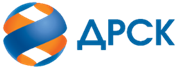 Акционерное Общество«Дальневосточная распределительная сетевая  компания»ПРОТОКОЛ № 585/МР-Рзаседания Закупочной комиссии по запросу котировок в электронной форме участниками которого могут быть только субъекты МСП «Изоляторы проходные», Лот 6701-РЕМ ПРОД-2021-ДРСКСПОСОБ И ПРЕДМЕТ ЗАКУПКИ: запрос котировок в электронной форме, участниками которого могут быть только субъекты МСП «Изоляторы проходные», Лот 6701-РЕМ ПРОД-2021-ДРСК КОЛИЧЕСТВО ПОДАННЫХ ЗАЯВОК НА УЧАСТИЕ В ЗАКУПКЕ: 
4 (четыре) заявки.ВОПРОСЫ, ВЫНОСИМЫЕ НА РАССМОТРЕНИЕ ЗАКУПОЧНОЙ КОМИССИИ: О рассмотрении результатов оценки основных частей заявок О признании заявок соответствующими условиям Документации о закупке по результатам рассмотрения основных частей заявокРЕШИЛИ:По вопросу № 1Признать объем полученной информации достаточным для принятия решения.Принять к рассмотрению основных части заявок следующих участников:         По вопросу №2Признать основную часть заявки Участников: №№ 484048,484685,484990,485046  удовлетворяющим по существу условиям Документации о закупке и принять его к дальнейшему рассмотрению.Тел. (4162)397-260г. Благовещенск                                   «06»  ноября 2020№п/пНаименование, адрес и ИНН Участника и/или его идентификационный номерДата и время регистрации заявки48404812.10.2020 18:09:1748468512.10.2020 15:54:5748499013.10.2020 08:25:1248504613.10.2020 08:30:58№п/пДата и время регистрации заявкиИдентификационный номер Участника48404812.10.2020 18:09:1748468512.10.2020 15:54:5748499013.10.2020 08:25:1248504613.10.2020 08:30:58Секретарь Закупочной комиссии  ____________________Г.М. Терёшкина